What will we be learning?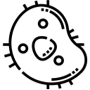 Why this? Why now?Previous Learning Year 9 CellsYear 12 Cell StructureFuture Learning NB this unit underpins much of A level Biology!The following units however will need specific knowledge of subcellular structures to be recalledYear 12 biomolecules and nucleic acidsYear 13 photosynthesisYear 13 RespirationEnquiry ProcessesAnalyse Patterns, Draw conclusions, Present data, Justify opinions, Collect data, Present data, Plan variablesKey Words:Carrier proteinChannel proteinCholesterolFluid mosaic modelGlycolipidsGlycoproteins Partially permeablePhospholipidActive transportATP (adenosine triphosphate) Co-transport Concentration gradient Diffusion Facilitated diffusion FlaccidHypotonicHypertonic IsotonicLysisOsmosis Passive movementPlasmolysisSoluteSolutionSolventTurgidTurgor pressureWater potentialWhat will we learn? The roles of membranes within cells and at the surface of cells.How to describe the fluid mosaic model of membrane structure and the roles of its components.The factors affecting membrane structure and permeability.How to carry out practical investigations into factors affecting membrane structure and permeability.How to describe the movement of molecules across membranes.How to carry out practical investigations into the factors affecting diffusion rates in model cells.How to describe the movement of water across membranes by osmosis and the effects that solutions of different water potential can have on plant and animal cells.How to carry out practical investigations into the effects of solutions of different water potential on plant and animal cells?Misconceptions in this topicLanguage used to describe diffusion, active transport and osmosis must be chosen carefully to avoid ambiguity or confusionThe use of the work ‘concentration’ when describing osmosis should be avoided!Plant cells CAN recover from incipient plasmolysis – they cannot from full plasmolysisWhat will we learn? The roles of membranes within cells and at the surface of cells.How to describe the fluid mosaic model of membrane structure and the roles of its components.The factors affecting membrane structure and permeability.How to carry out practical investigations into factors affecting membrane structure and permeability.How to describe the movement of molecules across membranes.How to carry out practical investigations into the factors affecting diffusion rates in model cells.How to describe the movement of water across membranes by osmosis and the effects that solutions of different water potential can have on plant and animal cells.How to carry out practical investigations into the effects of solutions of different water potential on plant and animal cells?Misconceptions in this topicLanguage used to describe diffusion, active transport and osmosis must be chosen carefully to avoid ambiguity or confusionThe use of the work ‘concentration’ when describing osmosis should be avoided!Plant cells CAN recover from incipient plasmolysis – they cannot from full plasmolysisKey Words:Carrier proteinChannel proteinCholesterolFluid mosaic modelGlycolipidsGlycoproteins Partially permeablePhospholipidActive transportATP (adenosine triphosphate) Co-transport Concentration gradient Diffusion Facilitated diffusion FlaccidHypotonicHypertonic IsotonicLysisOsmosis Passive movementPlasmolysisSoluteSolutionSolventTurgidTurgor pressureWater potentialWhat opportunities are there for wider study?CareersBiochemistry  Biotechnology  Forensics  Laboratory Work  Medicine  Pharmacology  Science  STE(A)M https://highcliffe.sharepoint.com/sites/LearnSTEMWhat opportunities are there for wider study?CareersBiochemistry  Biotechnology  Forensics  Laboratory Work  Medicine  Pharmacology  Science  STE(A)M https://highcliffe.sharepoint.com/sites/LearnSTEMKey Words:Carrier proteinChannel proteinCholesterolFluid mosaic modelGlycolipidsGlycoproteins Partially permeablePhospholipidActive transportATP (adenosine triphosphate) Co-transport Concentration gradient Diffusion Facilitated diffusion FlaccidHypotonicHypertonic IsotonicLysisOsmosis Passive movementPlasmolysisSoluteSolutionSolventTurgidTurgor pressureWater potentialHow will I be assessed?End of topic assessment PAG 5.1PAG 8.1How will I be assessed?End of topic assessment PAG 5.1PAG 8.1Key Words:Carrier proteinChannel proteinCholesterolFluid mosaic modelGlycolipidsGlycoproteins Partially permeablePhospholipidActive transportATP (adenosine triphosphate) Co-transport Concentration gradient Diffusion Facilitated diffusion FlaccidHypotonicHypertonic IsotonicLysisOsmosis Passive movementPlasmolysisSoluteSolutionSolventTurgidTurgor pressureWater potential